Инструкция по настройке гитары на полтона нижеПо тюнеру или при помощи программыКАК РАСПОЛОЖИТЬ ТЮНЕР ИЛИ ГИТАРУГитару необходимо поднести поближе к тюнеру или микрофону. Расстояние не более 20-40 см., иначе значение будет неточным. Желательно поднести именно розеткой, в которой сосредоточены основные резонаторы. Также необходимо избавиться от посторонних шумов или отойти в менее шумное место.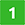 КАК ОПРЕДЕЛИТЬ, ЧТО СТРУНА ОПУСКАЕТСЯНа тюнерах обычно есть стрелка, напоминающая стрелку спидометра. Она качается слева направо – соответственно влево струна опускается, а вправо поднимается.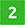 КАК ОПРЕДЕЛИТЬ, КАКАЯ НОТА СЕЙЧАС ИГРАЕТНа хроматических тюнерах на экранчике обычно показана нота, играющая в данный момент. В приложениях на андроид также часть присутствует такая функция.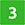 КАК ОПРЕДЕЛИТЬ, ЧТО СТРУНА НАСТРОЕНА ВЕРНОНа тюнере загорается зелёная точка или звук попадает в зелёную зону. Необходимо добиться, чтобы ваш звук вышел из красного в зелёный. Иногда для верно настроенной струны тюнер издаёт специальный звуковой сигнал.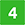 На слухКАК НАЙТИ НА ГРИФЕ НУЖНУЮ НОТУ  Так как мы настраиваем открытые струны, нам известны ноты каждой из них. Если мы строит первую, то это «E». Соответственно, можно прибавлять по одному ладу (полтона) или по 2 лада (тон), чтобы просчитать ноты. Например, 1 лад 1 струны будет нотой «фа» (не забываем про правило ми-фа- полутон и си-до полутон); 2 лад – фа диез, 3 – соль и так далее.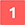 КАК НАСТРОИТЬ СТРУНЫ ОТНОСИТЕЛЬНО ДРУГИХ НОТКак настроить гитару на полтона ниже по слуху? Если у вас уже есть стандартный строй (или вы можете настроить), тогда нужно зажать 2 струна на 4-ом ладу. Там находится нота «ре#» (или же нужный нам «ми♭»). Теперь необходимо зажимать этот лад и пытаться настроить первую струну в унисон с ним. Получилось? Теперь ваша первая струна настроена как E♭. Далее продолжаем настройку по обычной схеме, как в «standart» (вторая в унисон с первой на 5, третья со второй на 4, 4 с 3 на пятом, 5 с 4 на 5, 6 и 1 – в октаву).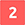 ПРОВЕРКА НАСТРОЙКИ ПО ОТДЕЛЬНЫМ НОТАМ И ФЛАЖОЛЕТАМФлажолет на 12 ладу первой струны должен совпасть по звуку с открытой же первой струной. В остальных случаях флажолеты на 5,7 и 12 также совпадают с нотами на этих ладах. Остальные струны можно проверить по октавам – открытая первая звучит в октаву со второй на 5 ладу; далее с третьей на 9 ладу; с четвёртой на 14, и так проверяется любая нота.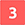 ЗаключениеУмение настроить гитару – одно из важнейших. Не всегда под рукой бывает программа для настройки гитары, поэтому следует развивать слух. Если вы освоите стандартный строй, то постепенно можно углубиться и строить на слух уже в «ми-бемоль».